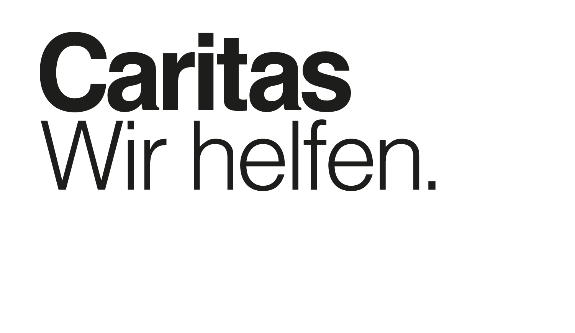 Pfarrblatt-Text zum Welttag der Armen am Elisabethsonntag (13. November 2022)Elisabethsammlung 2022Wir helfen, wo Krisen ihre Spuren hinterlassenIm November sammelt die Caritas wieder für armutsbetroffene und obdachlose Menschen in Salzburg und im Tiroler Unterland. Durch multiple Krisen – Corona, Ukrainekrieg und daraus resultierende, rasant steigende Teuerungen – hat sich die Notlage vieler Menschen verschärft. Ihre Hilfe ist wichtiger denn je, daher braucht es besonders heuer die Unterstützung aus den Pfarren.Wie ein Sog hat in den jüngsten Monaten eine starke Inflation den Wert des Geldes in Europa verschluckt. Auch hierzulande spüren wir die massive Teuerungen bei jedem Wocheneinkauf, beim Wohnen, beim Tanken und beim Essen gehen mit Freunden: Lebensmittel sind zum Vorjahr (Vergleich Juli 2021) um durchschnittlich rund 11 Prozent teurer geworden. Treibstoff um rund 22 Prozent. Nicht zuletzt stiegen die Kosten für Wohnen, Wasser und Energie um rund 10 Prozent. Gesamt liegt die Inflationsrate aktuell bei über 9 Prozent. Etwas, das wir in Österreich seit 47 Jahren nicht mehr gesehen haben. Caritas und Du können Mitmenschen, die jetzt in akute Not geraten sind, unterstützen.So hilft die Caritas SalzburgIn den Caritas Sozialberatungsstellen helfen wir vor Ort in der Region jenen, die sorgenvoll in die nächsten Monate blicken. Themen wie Lebensunterhalt, Miete und Energie bewegen die Menschen derzeit am meisten. Unser Ziel: nachhaltige Lösungen für Betroffene finden, um im Idealfall einer kritischen Situation präventiv vorzubeugen. Wichtig dabei ist es, sich möglichst früh Unterstützung zu holen bevor sich die eigene Lage zuspitzt. Die Anzahl der Caritas Beratungen ist weiterhin auf einem hohen Niveau, während Erst- und Mehrfachberatungen steigen. Wir bieten kompetente Beratung in finanziellen und sozialen Notlagen. Die Caritas Mitarbeiterinnen und Mitarbeiter wissen genau, welche Möglichkeiten es in welcher Situation gibt.Wir unterstützen bei Rechtsfragen und -ansprüchen, bei Behördenverfahren (zum Beispiel AMS oder Sozialamt) sowie bei Anträgen für Sozialleistungen.Je nach Notwendigkeit leisten wir in Akutsituationen Soforthilfe und helfen mit 
Kleidungs- oder Essensgutscheinen, Weihnachtspaketen für Kinder, Bildungs-zuschüssen, Schul-starthilfe und Heizkostenzuschüssen.Aktion Gabenkorb zum Welttag der Armen In unseren Kirchen und in den Caritaszentren sammeln wir rund um den von Papst Franziskus ins Leben gerufenen „Welttag der Armen“ Lebensmittel für bedürftige Menschen in der Region. Im Rahmen des Gottesdienstes zum Elisabethsonntag, am 13.11.2022, bitten wir auch die Gottesdienst-besucher*innen um ungekühlt haltbare Lebensmittelspenden und Hygieneartikelspenden, gerne auch Lebensmittel-Gutscheine. Wir bitten Sie, sich gerade jetzt – in dieser außerordentlich fordernden Zeit – in Ihrer Pfarre mit der Elisabethsammlung und der Gabenkorbaktion für Menschen in Not in Salzburg und im Tiroler Unterland einzusetzen! Vielen herzlichen Dank.Nähere Informationen unter www.caritas-salzburg.at/aktuell/welttag-der-armen/